Many other school events and news can be found on our Facebook page - click here											22nd June 2023Holywell is a NO NUT Zone.Message from Mrs. LowreyLast day of the Summer term is Friday 21st JulyWell, the end of another beautiful week and the children continue to impress us with their super attitudes to learning.  During Friday celebration worship, we were able to share so much across the school, it really is wonderful to see.You may well have read that the NEU have now confirmed new strike days as the 5th July and the 7th July.  As previously, I will send out a letter confirming the status of the school, however, the current information would suggest at the moment that school is likely to remain fully open.  Please, as always, keep an eye on any information for any changes at the last minute.Attendance in schools is becoming a huge priority for many Headteachers and you may or may not be aware of procedures for continued absence in schools.  Schools are required to monitor the attendance of all children as it is a legal requirement for children to go to school.  Holiday requests form part of this attendance, hence very few requests can be authorised nowadays, due to very clear guidance from the government.  I have now set up monitoring systems to enable me to be able to track the attendance and we will be following the recommended procedures for reporting absence from school.  This will also include having to report any unauthorised holidays or persistent absence to our EWO.  In September, I will make sure that I send out the tracking procedures to all parents to enable you to fully understand the rationale behind monitoring attendance and the benefits of having good attendance in school.  Many thanks for your support with this, this is not intended to put additional pressure on and should simply help to ensure that we are doing out utmost to benefit the children.In September, I am also going to be making a couple of changes to our school routines.  I have selected some roles and responsibilities for our Year 6 children, including digital leaders, nursery buddies and saints groups captains!  I will be talking to the children about the choices that they have before September.  I will also be moving worship and organising lunches in order to make the most of the activity time that we have at lunch as well as aiding smooth transitions in and out of worship.I will be talking to the children about all of these things, but I hope that you are excited by some coming changes and that you can see the benefit on the children’s wellbeing as well.Thank you all, as always, for your incredible support and positivity, it is greatly appreciated!Have a wonderful weekend, Mrs LowreySchool NewsTempest PhotosIt’s great to see parents ordering their child’s school Group photo online.For those parents who are yet to order online, they have until Monday 3rd July 2023 to take advantage of free delivery back to school. Order through the Tempest website using your unique link or visit www.tempest-orders.co.uk If you need any assistance in ordering your photos, feel free to contact Tempest on 01736 751555 (option 3).The order reference number can be found underneath each of the proof photos – 10 digit number.Sports DayThis year's Sports Day will be held on Thursday 29th June. We ask spectators to begin arriving on the field no earlier than 12.45pm for a 1pm start. We anticipate the event will finish at 3pm. Children are to be collected at the school gate as normal.The PTA will be providing refreshments and ice lollies. Please can children come into school in PE kit, with suitable footwear to run in, plenty to drink, sun cream and a hat. Diarrhoea and/or Sicknesshttps://www.nhs.uk/conditions/diarrhoea-and-vomiting/Money Outstanding (Debts).As we are now in the final stage of the Summer Term so can we please ask that all school debts are cleared as soon as possible and by the 10th July at the very latest. You can check what is outstanding on your Parent Pay account. Thank you.ParentPay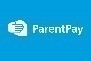 We currently have 26 children showing debts on their ParentPay school meals account, 9 children on the breakfast club account and 11 children on the after-school club account.Next week’s menu.Teacher Training OpportunitySWIFT Teacher Training Classroom Experience and Information EventWho – people educated to a degree level, recent graduates, career changers, returners to work, teaching assistants, anyone interested in teaching.Content - this is an opportunity to gain classroom experience and find out more about SWIFT Teacher Training, our route into teaching, courses and PGCE.Where – Primary and Secondary School events across Devon, select the one closest to your areaHow to book - On-line booking form HERE Or contact: Nicky Sheppard Email: nicky.sheppard@sw-ift.org.uk. PLEASE BOOK BY Monday 3 July 2023See attached flyer.Diary Dates including all the Y629th June – Sports Day – Please arrive at 12:45pm for a 1pm start.7th July - Year 6 sleepover (letter will follow)12th July - Y6 Performance (village hall) 2pm – all welcome17th July - Y6 teacher takeover (in school time - organised by Y6)19th July - Y6 Trip (letter and details to follow)20th July - Y6 Leavers Service (village hall) 2pm – all welcome21st July - Y6 water fight (in school time)Term DatesSummer Half Term – 29th – 2nd June 2023 – inclusive.End of Term – last day Friday 21st July 2023.School UniformWe are in the process of moving our school uniforms sales from school to Daw’s at Daw’s Clothing Company Ltd, Unit 2 Affinity Devon, (Atlantic Village) Clovelly Road, Bideford.  As we sell out of items they are taking them on and can be purchased on-line at:https://schoolthreads.org/collections/holywell-c-of-ePE T-shirts will still be available to purchase from school.Ventrus Job Vacancieshttps://ventrus.current-vacancies.com/v?id=VENTRUSMUL&t=Ventrus-CareersIncluding vacancies at local schools.Free School MealsCheck if your child can get free school meals and additional funding supportAll children in reception, year 1 and year 2 at state schools in England automatically get free school meals. However, parents and guardians are encouraged to apply for free school meals when they enrol their child in school, as this can help their child’s school to attract additional ‘pupil premium‘ funding to support learning.From year 3 onwards, children whose parents are getting any of the following are entitled to free school meals:Universal Credit (provided you have an annual net earned income of no more than £7,400, as assessed by earnings from up to three of your most recent assessment periods).Income Support (IS).Income-based Jobseekers Allowance (IBJSA).Income-related Employment and Support Allowance (IRESA).The guaranteed element of State Pension Credit.Support under Part VI of the Immigration and Asylum Act 1999.Child Tax Credit (provided you’re not also entitled to Working Tax Credit and have an annual gross income that does not exceed £16,190).Working Tax Credit run-on (the payment you get for a further 4 weeks after you stop qualifying for Working Tax Credit).How to applyApply through the Devon Citizens Portal. This is the quickest and easiest way to apply and will result in you getting an instant decision. Alternatively, call the Education Helpline on 0345 155 1019.School Transporthttps://www.devon.gov.uk/educationandfamilies/school-information/school-and-college-transport/NEW Privacy Notices – November 2023Important informationVentrus main privacy notice can be found at  https://ventrus.org.uk/our-people/privacy-notices/Ventrus pupil privacy notice can be forum at  https://ventrus.org.uk/wp-content/uploads/2022/11/Pupil-Privacy-Notice-2022-23-Academy-Ventrus-Nov-22.pdfCommunity News ‘Autism and Us’ Parent Programme (Autumn Term 2023):   Support from the Communication and Interaction Team - Education and Families (devon.gov.uk)Support for parents/carers of Devon primary and secondary children who are either on the autism assessment waiting list or who have received a diagnosis of autism.Our ‘Autism & Us’ programme delivered this academic year will once again be offered during the forthcoming Autumns term of the new 2023-24 academic year for parents/carers of Devon primary and secondary school children, pre or post diagnosis. We are delighted to announce that we are offering access for families of CYP (Children & Young People) who are currently on the autism assessment pathway, in addition to families of CYP who have received an autism diagnosis.Attending the ‘Autism & Us’ parent programme gives you an opportunity to develop your understanding of autism and look at practical solutions to managing and supporting your child’s presenting needs, whilst also connecting with other parents/carers.Full programme details and application process below: Autism & Us programmes:4 weekly ‘live online’ sessions (approx. 2hrs each) related to the following topic/themes:Apply direct by email to: educationlearnersupport@devon.gov.ukTo secure a place on either of the above programmes, or express your interest for forthcoming programmes.  We will confirm your booking request, and provide you with a direct link to the event. They will be delivered on line ‘live’ via the Microsoft TEAMs platform.Additionally, we will also be offering the following very popular themed/topic based workshops, which lead on from the above programmes for themes/topics that may be a priority area for you against your child’s presenting needs:Apply direct by email to: educationlearnersupport@devon.gov.ukTo secure a place on any of the above topic based workshops. We will confirm your booking request, and provide you with a direct link to the event. They will be delivered on line ‘live’ via the Microsoft TEAMs platform.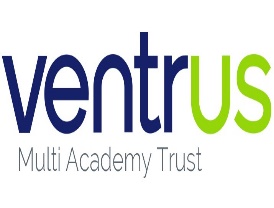 Newsletter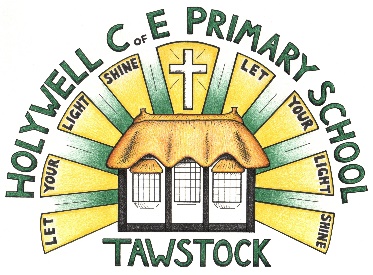 LET YOUR LIGHT SHINEwww.primaryschoolsbarnstaple.co.ukholywell@ventrus.org.ukSchool and college transport – Education and FamiliesSchool transport information, including free school transportwww.devon.gov.ukNo.TopicProgramme 1Programme 2Trainer1Autism overviewThurs 14 Sept  -  10 – 12Tues 31 Oct  -  4.30 – 6.30Paul Lamanna2CommunicationWed 20 Sept  -  10 – 12Tues 7 Nov  -  4.30 – 6.30Laura O’Shea+ Melissa New3Understanding and supporting behaviourThurs 5 Oct  -  10 – 12Tues 14 Nov  -  4.30 – 6.30Laura Matthews4SensoryThurs 12 Oct  -  10 – 12Tues 21 Nov  -  4.30 – 6.30Kevin JonesTopicDate/TimeTrainerAutism – Sensory processing + integrationThurs 16 Nov 10-12                     KevinAutism and GirlsWed 8 Nov 9.30-12RobAutism – Demand avoidance + PDAWed 6 Dec 10-12RobAutism – Communication (verbal – support strategies)Tues 12 Dec 10-12Laura O+ MelissaAutism – Managing stress + anxietyWed 15 Nov 10-12AlisonAutism – Vulnerability + online safetyWed  1 Nov 10-12PaulAutism – Communication (pre/non-verbal – support strategiesWed 22 Nov 10-12Laura M